潍坊华奥焦化有限公司2019年度自行监测年度报告书2019年 12 月 31 日  2019年潍坊华奥焦化有限公司自行监测年度报告企业基本情况1、企业基础信息潍坊华奥焦化有限公司成立于2004年4月26日，为潍坊特钢集团有限公司（原潍坊华奥钢铁有限公司）下属子公司，位于潍坊市高新区钢城街道张虾路路西，法定代表人张洪峰，注册资本壹亿元。企业性质为有限责任公司，经营范围包括焦炭、焦油、煤气、硫铵、硫磺、粗苯等产品。2、工艺流程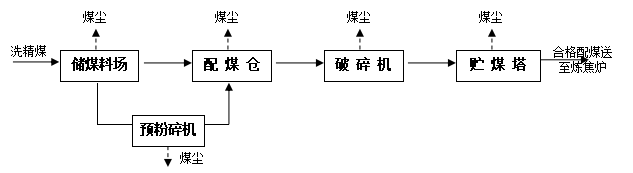 备煤车间工艺流程炼焦生产工艺流程图化产车间生产工艺流程图产污环节废气废水监测方案调整变化情况本企业自行监测方式为自动监测与手工监测相结合的方式，自动监测委托第三方运营机构进行运维，承担委托运维的单位名称为山东锦浩环保科技有限公司；手工监测委托社会化监测机构开展监测，承担委托监测的单位名称为潍坊优特检测服务有限公司。根据排污许可证的监测频次，委托第三方监测机构对废气废水的主要污染物进行监测。监测情况2019年共计生产365天，废水的主要污染物监测频次是月/次，全年共监测12次，监测检测结果全部达标。废气的主要污染物二氧化硫、氮氧化物、颗粒物监测频次年/次，半年/次，季度/次，厂界噪声每季度检测一次，每年共计检测4次，全年各项污染物均没有超标情况。监测结果1、水监测结果	厂界噪声监测结果大气监测结果污染物排放量情况1、2019年共计产生废气1829711.2万立方米；污染物总排放量为：521.223吨；生产废水全部经过达标处理后回用于生产，不外排。产生固体废物情况：本公司的危险废弃物全部统一收集，达到一定数量后交由潍坊特钢集团有限公司找有资质的厂家进行回收处理。潍坊华奥焦化有限公司2019.12.30生产设施产污环节污染物排放形式焦炉及附属设施   焦炉煤气燃烧二氧化硫、氮氧化物、颗粒物经相关环保设施治理后，达标排向大气焦炉及附属设施装煤过程颗粒物、二氧化硫经相关环保设施治理后，达标排向大气焦炉及附属设施推焦过程颗粒物、二氧化硫经相关环保设施治理后，达标排向大气焦炉及附属设施干熄焦过程颗粒物、二氧化硫经相关环保设施治理后，达标排向大气硫铵装置硫铵干燥过程颗粒物、氨经相关环保设施治理后，达标排向大气破碎设备煤破碎机破碎煤颗粒物经相关环保设施治理后，达标排向大气筛焦设施筛焦机筛焦过程颗粒物经相关环保设施治理后，达标排向大气废气处理设施冷鼓、库区工序，脱硫工序，污水处理工序VOC经相关环保设施治理后，达标排向大气生产设备厂界厂界噪声生产工序产污环节污染物排放形式硫铵蒸氨过程COD、氨氮、悬浮物、油类排至厂内污水处理站，经处理达标后全部回用于生产，不外排排放口名称污水排放口污水排放口污水排放口排放口位置位于厂区东南角位于厂区东南角排放口编号WS-01WS-01WS-01排放口设置情况符合排污口规范化技术要求符合排污口规范化技术要求核定年排放废水总量///实际年排放废水总量不外排水体环境不外排水体环境执行的排放标准炼焦化学工业污染物排放标准（GB16171-2012）炼焦化学工业污染物排放标准（GB16171-2012）炼焦化学工业污染物排放标准（GB16171-2012）排放形式和排放规律不外排环境，作为煤场冲洗用水和高炉冲渣用水 不外排环境，作为煤场冲洗用水和高炉冲渣用水 排放去向不外排环境不外排环境不外排环境受纳水体及功能划分//监测单位和方式委托潍坊优特检测服务有限公司监测，手工监测；委托潍坊优特检测服务有限公司监测，手工监测；委托潍坊优特检测服务有限公司监测，手工监测；监测频次手工监测：化学需氧量、氨氮每日1次，其他水污染物每月1次。手工监测：化学需氧量、氨氮每日1次，其他水污染物每月1次。水污染物名称化学需氧量氨氮挥发酚悬浮物酸碱度特征水污染物氨氮酸碱度年总量控制指标// 规定排放限值≤150 mg/L≤25 mg/L≤0.3mg/L≤70mg/L6-9监测时间实 际 排 放 浓 度（mg/L）实 际 排 放 浓 度（mg/L）实 际 排 放 浓 度（mg/L）实 际 排 放 浓 度（mg/L）实 际 排 放 浓 度（mg/L）超标情况2019年1月23日   8413.8未检出187.58无2019年2月13日4622.6未检出197.46无2019年3月6日978.37未检出126.86无2019年4月3日12016.80.004257.84无2019年5月14日10720.40.18226.91无2019年6月12日9819.1未检出207.25无2019年7月 9 日14618.60.26              228.10无2019年8月 7 日13617.30.16              26	8.19无2019年9月17日11818.50.15188.46无2019年10月22日988.62未检出497.99无2019年11月7日628.430.14247.75无2019年12月9日1169.340.05未检出7.85无执行的排放标准《工业企业厂界环境噪声排放标准》（GB12348-2008）3类标准排放形式和排放规律无组织排放，间接排放；监测单位和方式委托潍坊优特检测服务有限公司监测规定排放限值昼间≤65分贝，夜间≤55分贝监测时间和地点2019年3月18日 厂界  实际监测数值昼间 54.2分贝，夜间47.9分贝；监测时间和地点2019年5月15日 厂界实际监测数值昼间 55.1分贝，夜间49.5分贝；监测时间和地点2019年9月2日 厂界实际监测数值昼间 58.0分贝，夜间48.1分贝；监测时间和地点2019年11月20日 厂界实际监测数值昼间 55.9分贝，夜间47.9分贝.排放口名称排放口名称储煤仓仓顶排气筒1#储煤仓仓顶排气筒1#储煤仓仓顶排气筒1#排放口位置位于备煤车间西北角位于备煤车间西北角位于备煤车间西北角排放口编号排放口编号DA001DA001DA001排放口设置情况符合排污口规范化技术要求符合排污口规范化技术要求符合排污口规范化技术要求执行的排放标准执行的排放标准《炼焦化学工业污染物排放标准》（GB16171-2012）《炼焦化学工业污染物排放标准》（GB16171-2012）《炼焦化学工业污染物排放标准》（GB16171-2012）排放形式和排放规律有组织排放，连续排放； 有组织排放，连续排放； 有组织排放，连续排放； 排放去向排放去向排入大气外环境排入大气外环境排入大气外环境排气筒高度和内径高46.5米，内径1.2米；高46.5米，内径1.2米；高46.5米，内径1.2米；监测单位和方式监测单位和方式潍坊优特检测服务有限公司，手工监测；潍坊优特检测服务有限公司，手工监测；潍坊优特检测服务有限公司，手工监测；监测频次年/次年/次年/次大气污染物名称大气污染物名称颗粒物特征大气污染物特征大气污染物年总量控制指标年总量控制指标排放限值浓度限值≤10mg/m3排放限值监 测 时 间监 测 时 间实 际 排 放 浓 度(mg/m3)实 际 排 放 浓 度(mg/m3)实 际 排 放 浓 度(mg/m3)实 际 排 放 浓 度(mg/m3)实 际 排 放 浓 度(mg/m3)实 际 排 放 浓 度(mg/m3)超标情况2019   2019   2.4无排放口名称排放口名称储煤仓仓顶排气筒2#储煤仓仓顶排气筒2#储煤仓仓顶排气筒2#排放口位置位于备煤车间西北角位于备煤车间西北角位于备煤车间西北角排放口编号排放口编号DA002DA002DA002排放口设置情况符合排污口规范化技术要求符合排污口规范化技术要求符合排污口规范化技术要求执行的排放标准执行的排放标准《炼焦化学工业污染物排放标准》（GB16171-2012）《炼焦化学工业污染物排放标准》（GB16171-2012）《炼焦化学工业污染物排放标准》（GB16171-2012）排放形式和排放规律有组织排放，连续排放； 有组织排放，连续排放； 有组织排放，连续排放； 排放去向排放去向排入大气外环境排入大气外环境排入大气外环境排气筒高度和内径高46.5米，内径1.2米；高46.5米，内径1.2米；高46.5米，内径1.2米；监测单位和方式监测单位和方式潍坊优特检测服务有限公司，手工监测；潍坊优特检测服务有限公司，手工监测；潍坊优特检测服务有限公司，手工监测；监测频次年/次年/次年/次大气污染物名称大气污染物名称颗粒物排放限值浓度限值≤10mg/m3监 测 时 间监 测 时 间实 际 排 放 浓 度(mg/m3)实 际 排 放 浓 度(mg/m3)实 际 排 放 浓 度(mg/m3)实 际 排 放 浓 度(mg/m3)实 际 排 放 浓 度(mg/m3)实 际 排 放 浓 度(mg/m3)超标情况2019   2019   2.5无排放口名称排放口名称精煤破碎排气筒精煤破碎排气筒精煤破碎排气筒排放口位置位于备煤车间西北角位于备煤车间西北角位于备煤车间西北角排放口编号排放口编号DA003DA003DA003排放口设置情况符合排污口规范化技术要求符合排污口规范化技术要求符合排污口规范化技术要求执行的排放标准执行的排放标准《炼焦化学工业污染物排放标准》（GB16171-2012）《炼焦化学工业污染物排放标准》（GB16171-2012）《炼焦化学工业污染物排放标准》（GB16171-2012）排放形式和排放规律有组织排放，连续排放； 有组织排放，连续排放； 有组织排放，连续排放； 排放去向排放去向排入大气外环境排入大气外环境排入大气外环境排气筒高度和内径高22.8米，内径1.2米；高22.8米，内径1.2米；高22.8米，内径1.2米；监测单位和方式监测单位和方式潍坊优特检测服务有限公司，手工监测；潍坊优特检测服务有限公司，手工监测；潍坊优特检测服务有限公司，手工监测；监测频次年/次年/次年/次大气污染物名称大气污染物名称颗粒物排放限值浓度限值≤10mg/m3排放限值监 测 时 间监 测 时 间实 际 排 放 浓 度(mg/m3)实 际 排 放 浓 度(mg/m3)实 际 排 放 浓 度(mg/m3)实 际 排 放 浓 度(mg/m3)实 际 排 放 浓 度(mg/m3)实 际 排 放 浓 度(mg/m3)超标情况2019   2019   3.1无排放口名称排放口名称焦炉脱硫排气筒焦炉脱硫排气筒焦炉脱硫排气筒排放口位置炼焦车间北侧炼焦车间北侧炼焦车间北侧排放口编号位置排放口编号位置DA004DA004DA004排放口设置情况符合排污口规范化技术要求符合排污口规范化技术要求符合排污口规范化技术要求执行的排放标准执行的排放标准《炼焦化学工业污染物排放标准》（GB16171-2012）《炼焦化学工业污染物排放标准》（GB16171-2012）《炼焦化学工业污染物排放标准》（GB16171-2012）排放形式和排放规律有组织排放，连续排放； 有组织排放，连续排放； 有组织排放，连续排放； 排放去向排放去向排入大气外环境排入大气外环境排入大气外环境排气筒高度和内径高80米，内径3.4米；高80米，内径3.4米；高80米，内径3.4米；监测单位和方式监测单位和方式自动监测；自动监测；自动监测；监测频次自动监测每小时1次自动监测每小时1次自动监测每小时1次大气污染物名称大气污染物名称颗粒物二氧化硫氮氧化物排放限值浓度限值≤30mg/m3≤50mg/m3≤500 mg/m3排放限值≤10mg/m3≤50mg/m3≤100 mg/m3自2019.11.1起执行监 测 时 间监 测 时 间实 际 排 放 浓 度(mg/m3) 实 际 排 放 浓 度(mg/m3) 实 际 排 放 浓 度(mg/m3) 实 际 排 放 浓 度(mg/m3) 实 际 排 放 浓 度(mg/m3) 实 际 排 放 浓 度(mg/m3) 超标情况2019.12019.13.591.13133无2019.22019.23.420.226220无2019.32019.38.73.34223无2019.42019.46.413.0560无2019.52019.52.593.6938无2019.62019.60.4537.73368无2019.72019.70.1564.79352无2019.82019.80.1164.86337无2019.92019.90.1935.15226无2019.102019.100.3100.4977无2019.112019.110.230.2956.6无2019.122019.120.010.530.6无排放口名称排放口名称焦炉备用排气筒焦炉备用排气筒焦炉备用排气筒排放口位置位于炼焦车间北侧位于炼焦车间北侧位于炼焦车间北侧排放口编号排放口编号DA005DA005DA005排放口设置情况符合排污口规范化技术要求符合排污口规范化技术要求符合排污口规范化技术要求执行的排放标准执行的排放标准《炼焦化学工业污染物排放标准》（GB16171-2012）《炼焦化学工业污染物排放标准》（GB16171-2012）《炼焦化学工业污染物排放标准》（GB16171-2012）排放形式和排放规律有组织排放，连续排放； 有组织排放，连续排放； 有组织排放，连续排放； 排放去向排放去向排入大气外环境排入大气外环境排入大气外环境排气筒高度和内径高110米，内径5.3米；高110米，内径5.3米；高110米，内径5.3米；监测单位和方式监测单位和方式企业自动监测；与潍坊市环保局联网；企业自动监测；与潍坊市环保局联网；企业自动监测；与潍坊市环保局联网；监测频次自动监测，连续监测；自动监测，连续监测；自动监测，连续监测；大气污染物名称大气污染物名称颗粒物二氧化硫氮氧化物排放限值浓度限值≤30mg/m3≤50mg/m3≤500 mg/m3排放限值≤10mg/m3≤50mg/m3≤100 mg/m3自2019.11.1起执行监 测 时 间监 测 时 间实 际 排 放 浓 度(mg/m3)实 际 排 放 浓 度(mg/m3)实 际 排 放 浓 度(mg/m3)实 际 排 放 浓 度(mg/m3)实 际 排 放 浓 度(mg/m3)实 际 排 放 浓 度(mg/m3)超标情况2019.1   2019.1   16.610.1131无2019.22019.217.06.73108无2019.32019.317.910.0166无2019.42019.416.014.4227无2019.52019.512.213.6165无2019.62019.611.912.2189无2019.72019.78.4111.5230无2019.82019.810.312.2200无2019.92019.94.3411.8169无2019.102019.103.2310.8227无2019.112019.110.8213.274无2019.122019.123.7123.675无排放口名称排放口名称装煤地面除尘站1#排气筒装煤地面除尘站1#排气筒装煤地面除尘站1#排气筒排放口位置位于炼焦车间北侧位于炼焦车间北侧位于炼焦车间北侧排放口编号排放口编号DA006DA006DA006排放口设置情况符合排污口规范化技术要求符合排污口规范化技术要求符合排污口规范化技术要求执行的排放标准执行的排放标准《炼焦化学工业污染物排放标准》（GB16171-2012）《炼焦化学工业污染物排放标准》（GB16171-2012）《炼焦化学工业污染物排放标准》（GB16171-2012）排放形式和排放规律有组织排放，连续排放； 有组织排放，连续排放； 有组织排放，连续排放； 排放去向排放去向排入大气外环境排入大气外环境排入大气外环境排气筒高度和内径高20米，内径1.8米；高20米，内径1.8米；高20米，内径1.8米；监测单位和方式监测单位和方式企业自动监测；与潍坊市环保局联网；企业自动监测；与潍坊市环保局联网；企业自动监测；与潍坊市环保局联网；监测频次自动监测，连续监测；自动监测，连续监测；自动监测，连续监测；大气污染物名称大气污染物名称颗粒物二氧化硫排放限值浓度限值≤30mg/m3≤100mg/m3排放限值≤10mg/m3≤50mg/m3自2019.11.1执行监 测 时 间监 测 时 间超标情况2019.1   2019.1   2.384.56无2019.22019.21.973.70无2019.32019.31.362.79无2019.42019.45.381.86无2019.52019.57.191.96无2019.62019.64.422.11无2019.72019.78.552.46无2019.82019.812.71.71无2019.92019.99.972.56无2019.102019.109.293.31无2019.112019.115.751.13无2019.122019.123.050.96无排放口名称排放口名称装煤地面除尘站2#排气筒装煤地面除尘站2#排气筒装煤地面除尘站2#排气筒排放口位置位于炼焦车间北侧位于炼焦车间北侧位于炼焦车间北侧排放口编号排放口编号DA007DA007DA007排放口设置情况符合排污口规范化技术要求符合排污口规范化技术要求符合排污口规范化技术要求执行的排放标准执行的排放标准《炼焦化学工业污染物排放标准》（GB16171-2012）《炼焦化学工业污染物排放标准》（GB16171-2012）《炼焦化学工业污染物排放标准》（GB16171-2012）排放形式和排放规律有组织排放，连续排放； 有组织排放，连续排放； 有组织排放，连续排放； 排放去向排放去向排入大气外环境排入大气外环境排入大气外环境排气筒高度和内径高20米，内径1.8米；高20米，内径1.8米；高20米，内径1.8米；监测单位和方式监测单位和方式企业自动监测；与潍坊市环保局联网；企业自动监测；与潍坊市环保局联网；企业自动监测；与潍坊市环保局联网；监测频次自动监测，连续监测；自动监测，连续监测；自动监测，连续监测；大气污染物名称大气污染物名称颗粒物二氧化硫排放限值浓度限值≤30mg/m3≤100mg/m3排放限值监 测 时 间监 测 时 间超标情况2019  2019  备用（未开启）备用（未开启）无排放口名称排放口名称推焦地面除尘站排气筒推焦地面除尘站排气筒推焦地面除尘站排气筒排放口位置位于炼焦车间北侧位于炼焦车间北侧位于炼焦车间北侧排放口编号排放口编号DA008DA008DA008排放口设置情况符合排污口规范化技术要求符合排污口规范化技术要求符合排污口规范化技术要求执行的排放标准执行的排放标准《炼焦化学工业污染物排放标准》（GB16171-2012）《炼焦化学工业污染物排放标准》（GB16171-2012）《炼焦化学工业污染物排放标准》（GB16171-2012）排放形式和排放规律有组织排放，连续排放； 有组织排放，连续排放； 有组织排放，连续排放； 排放去向排放去向排入大气外环境排入大气外环境排入大气外环境排气筒高度和内径高20米，内径1.8米；高20米，内径1.8米；高20米，内径1.8米；监测单位和方式监测单位和方式企业自动监测；与潍坊市环保局联网；企业自动监测；与潍坊市环保局联网；企业自动监测；与潍坊市环保局联网；监测频次自动监测，连续监测；自动监测，连续监测；自动监测，连续监测；大气污染物名称大气污染物名称颗粒物二氧化硫排放限值浓度限值≤30mg/m3≤50mg/m3排放限值≤10mg/m3≤50mg/m3自2019.11.1执行监 测 时 间监 测 时 间超标情况2019.1   2019.1   1.332.98无2019.22019.21.422.82无2019.32019.31.512.38无2019.42019.43.702.86无2019.52019.54.083.57无2019.62019.68.782.30无2019.72019.711.32.13无2019.82019.88.121.66无2019.92019.97.181.96无2019.102019.107.251.76无2019.112019.116.893.70无2019.122019.126.542.27无排放口名称排放口名称干熄焦排气筒干熄焦排气筒干熄焦排气筒排放口位置位于炼焦车间北侧位于炼焦车间北侧位于炼焦车间北侧排放口编号排放口编号DA009DA009DA009排放口设置情况符合排污口规范化技术要求符合排污口规范化技术要求符合排污口规范化技术要求执行的排放标准执行的排放标准《炼焦化学工业污染物排放标准》（GB16171-2012）《炼焦化学工业污染物排放标准》（GB16171-2012）《炼焦化学工业污染物排放标准》（GB16171-2012）排放形式和排放规律有组织排放，连续排放； 有组织排放，连续排放； 有组织排放，连续排放； 排放去向排放去向排入大气外环境排入大气外环境排入大气外环境排气筒高度和内径高24米，内径2.2米；高24米，内径2.2米；高24米，内径2.2米；监测单位和方式监测单位和方式企业自动监测；与潍坊市环保局联网；企业自动监测；与潍坊市环保局联网；企业自动监测；与潍坊市环保局联网；监测频次自动监测，连续监测；自动监测，连续监测；自动监测，连续监测；大气污染物名称大气污染物名称颗粒物二氧化硫排放限值浓度限值≤30mg/m3≤100mg/m3排放限值≤10mg/m3≤50mg/m3自2019.11.1执行监 测 时 间监 测 时 间超标情况2019.1   2019.1   4.1312.3无2019.22019.26.3919.3无2019.32019.35.6518.1无2019.42019.43.4026.4无2019.52019.51.9513.9无2019.62019.61.6816.7无2019.72019.71.9326.2无2019.82019.85.4526.5无2019.92019.96.6128.1无2019.102019.109.2526.5无2019.112019.113.1010.7无2019.122019.124.9919.5无排放口名称排放口名称D101-102转运站排气筒D101-102转运站排气筒D101-102转运站排气筒排放口位置位于干熄焦车间位于干熄焦车间位于干熄焦车间排放口编号排放口编号DA010DA010DA010排放口设置情况符合排污口规范化技术要求符合排污口规范化技术要求符合排污口规范化技术要求执行的排放标准执行的排放标准《炼焦化学工业污染物排放标准》（GB16171-2012）《炼焦化学工业污染物排放标准》（GB16171-2012）《炼焦化学工业污染物排放标准》（GB16171-2012）排放形式和排放规律有组织排放，连续排放； 有组织排放，连续排放； 有组织排放，连续排放； 排放去向排放去向排入大气外环境排入大气外环境排入大气外环境排气筒高度和内径高20米，内径1.5米；高20米，内径1.5米；高20米，内径1.5米；监测单位和方式监测单位和方式潍坊优特检测服务有限公司，手工监测；潍坊优特检测服务有限公司，手工监测；潍坊优特检测服务有限公司，手工监测；监测频次年/次年/次年/次大气污染物名称大气污染物名称颗粒物排放限值浓度限值≤30mg/m3排放限值监 测 时 间监 测 时 间实 际 排 放 浓 度(mg/m3)实 际 排 放 浓 度(mg/m3)实 际 排 放 浓 度(mg/m3)实 际 排 放 浓 度(mg/m3)实 际 排 放 浓 度(mg/m3)实 际 排 放 浓 度(mg/m3)超标情况2019   2019   2.4无排放口名称排放口名称C103转运站排气筒C103转运站排气筒C103转运站排气筒排放口位置位于备煤车间位于备煤车间位于备煤车间排放口编号排放口编号DA011DA011DA011排放口设置情况符合排污口规范化技术要求符合排污口规范化技术要求符合排污口规范化技术要求执行的排放标准执行的排放标准《炼焦化学工业污染物排放标准》（GB16171-2012）《炼焦化学工业污染物排放标准》（GB16171-2012）《炼焦化学工业污染物排放标准》（GB16171-2012）排放形式和排放规律有组织排放，连续排放； 有组织排放，连续排放； 有组织排放，连续排放； 排放去向排放去向排入大气外环境排入大气外环境排入大气外环境排气筒高度和内径高24米，内径0.9米；高24米，内径0.9米；高24米，内径0.9米；监测单位和方式监测单位和方式潍坊优特检测服务有限公司，手工监测；潍坊优特检测服务有限公司，手工监测；潍坊优特检测服务有限公司，手工监测；监测频次年/次年/次年/次大气污染物名称大气污染物名称颗粒物排放限值浓度限值≤30mg/m3排放限值监 测 时 间监 测 时 间实 际 排 放 浓 度(mg/m3)实 际 排 放 浓 度(mg/m3)实 际 排 放 浓 度(mg/m3)实 际 排 放 浓 度(mg/m3)实 际 排 放 浓 度(mg/m3)实 际 排 放 浓 度(mg/m3)超标情况2019   2019   2.3无排放口名称排放口名称筛焦楼排气筒筛焦楼排气筒筛焦楼排气筒排放口位置位于备煤车间东北侧位于备煤车间东北侧位于备煤车间东北侧排放口编号排放口编号DA012DA012DA012排放口设置情况符合排污口规范化技术要求符合排污口规范化技术要求符合排污口规范化技术要求执行的排放标准执行的排放标准《炼焦化学工业污染物排放标准》（GB16171-2012）《炼焦化学工业污染物排放标准》（GB16171-2012）《炼焦化学工业污染物排放标准》（GB16171-2012）排放形式和排放规律有组织排放，连续排放； 有组织排放，连续排放； 有组织排放，连续排放； 排放去向排放去向排入大气外环境排入大气外环境排入大气外环境排气筒高度和内径高21米，内径3.2米；高21米，内径3.2米；高21米，内径3.2米；监测单位和方式监测单位和方式潍坊优特检测服务有限公司，手工监测；潍坊优特检测服务有限公司，手工监测；潍坊优特检测服务有限公司，手工监测；监测频次年/次年/次年/次大气污染物名称大气污染物名称颗粒物排放限值浓度限值≤30mg/m3排放限值监 测 时 间监 测 时 间实 际 排 放 浓 度(mg/m3)实 际 排 放 浓 度(mg/m3)实 际 排 放 浓 度(mg/m3)实 际 排 放 浓 度(mg/m3)实 际 排 放 浓 度(mg/m3)实 际 排 放 浓 度(mg/m3)超标情况2019   2019   7.8无排放口名称排放口名称冷鼓、库区焦油贮槽洗净塔排气筒冷鼓、库区焦油贮槽洗净塔排气筒冷鼓、库区焦油贮槽洗净塔排气筒排放口位置位于化产车间西侧位于化产车间西侧位于化产车间西侧排放口编号排放口编号DA013DA013DA013排放口设置情况符合排污口规范化技术要求符合排污口规范化技术要求符合排污口规范化技术要求执行的排放标准执行的排放标准《炼焦化学工业污染物排放标准》（GB16171-2012）《炼焦化学工业污染物排放标准》（GB16171-2012）《炼焦化学工业污染物排放标准》（GB16171-2012）排放形式和排放规律有组织排放，连续排放； 有组织排放，连续排放； 有组织排放，连续排放； 排放去向排放去向排入大气外环境排入大气外环境排入大气外环境排气筒高度和内径高15米，内径0.8米；高15米，内径0.8米；高15米，内径0.8米；监测单位和方式监测单位和方式潍坊优特检测服务有限公司，手工监测；潍坊优特检测服务有限公司，手工监测；潍坊优特检测服务有限公司，手工监测；监测频次半年/次半年/次半年/次大气污染物名称大气污染物名称氨硫化氢排放限值浓度限值≤10mg/m3≤1mg/m3监 测 时 间监 测 时 间实 际 排 放 浓 度(mg/m3)实 际 排 放 浓 度(mg/m3)实 际 排 放 浓 度(mg/m3)实 际 排 放 浓 度(mg/m3)实 际 排 放 浓 度(mg/m3)实 际 排 放 浓 度(mg/m3)超标情况2019   2019   1.060.149无2.630.126排放口名称排放口名称脱硫再生洗净塔排气筒脱硫再生洗净塔排气筒脱硫再生洗净塔排气筒排放口位置位于化产车间中部位于化产车间中部位于化产车间中部排放口编号排放口编号DA014DA014DA014排放口设置情况符合排污口规范化技术要求符合排污口规范化技术要求符合排污口规范化技术要求执行的排放标准执行的排放标准《炼焦化学工业污染物排放标准》（GB16171-2012）《炼焦化学工业污染物排放标准》（GB16171-2012）《炼焦化学工业污染物排放标准》（GB16171-2012）排放形式和排放规律有组织排放，连续排放； 有组织排放，连续排放； 有组织排放，连续排放； 排放去向排放去向排入大气外环境排入大气外环境排入大气外环境排气筒高度和内径高15米，内径0.8米；高15米，内径0.8米；高15米，内径0.8米；监测单位和方式监测单位和方式潍坊优特检测服务有限公司，手工监测；潍坊优特检测服务有限公司，手工监测；潍坊优特检测服务有限公司，手工监测；监测频次半年/次半年/次半年/次大气污染物名称大气污染物名称硫化氢氨排放限值浓度限值≤1mg/m3≤10mg/m3监 测 时 间监 测 时 间实 际 排 放 浓 度(mg/m3)实 际 排 放 浓 度(mg/m3)实 际 排 放 浓 度(mg/m3)实 际 排 放 浓 度(mg/m3)实 际 排 放 浓 度(mg/m3)实 际 排 放 浓 度(mg/m3)超标情况2019   2019   0.062.13无0.0712.61排放口名称排放口名称硫铵结晶1#排气筒硫铵结晶1#排气筒硫铵结晶1#排气筒排放口位置位于化产车间中侧位于化产车间中侧位于化产车间中侧排放口编号排放口编号DA015DA015DA015排放口设置情况符合排污口规范化技术要求符合排污口规范化技术要求符合排污口规范化技术要求执行的排放标准执行的排放标准《炼焦化学工业污染物排放标准》（GB16171-2012）《炼焦化学工业污染物排放标准》（GB16171-2012）《炼焦化学工业污染物排放标准》（GB16171-2012）排放形式和排放规律有组织排放，连续排放； 有组织排放，连续排放； 有组织排放，连续排放； 排放去向排放去向排入大气外环境排入大气外环境排入大气外环境排气筒高度和内径高25米，内径0.63米；高25米，内径0.63米；高25米，内径0.63米；监测单位和方式监测单位和方式潍坊优特检测服务有限公司，手工监测；潍坊优特检测服务有限公司，手工监测；潍坊优特检测服务有限公司，手工监测；监测频次半年/次半年/次半年/次大气污染物名称大气污染物名称颗粒物氨排放限值浓度限值≤30mg/m3≤10mg/m3排放限值监 测 时 间监 测 时 间实 际 排 放 浓 度(mg/m3)实 际 排 放 浓 度(mg/m3)实 际 排 放 浓 度(mg/m3)实 际 排 放 浓 度(mg/m3)实 际 排 放 浓 度(mg/m3)实 际 排 放 浓 度(mg/m3)超标情况2019   2019   2.20.91无5.4    2.74排放口名称排放口名称硫铵结晶2#排气筒硫铵结晶2#排气筒硫铵结晶2#排气筒排放口位置位于化产车间中侧位于化产车间中侧位于化产车间中侧排放口编号排放口编号DA016DA016DA016排放口设置情况符合排污口规范化技术要求符合排污口规范化技术要求符合排污口规范化技术要求执行的排放标准执行的排放标准《炼焦化学工业污染物排放标准》（GB16171-2012）《炼焦化学工业污染物排放标准》（GB16171-2012）《炼焦化学工业污染物排放标准》（GB16171-2012）排放形式和排放规律有组织排放，连续排放； 有组织排放，连续排放； 有组织排放，连续排放； 排放去向排放去向排入大气外环境排入大气外环境排入大气外环境排气筒高度和内径高25米，内径0.63米；高25米，内径0.63米；高25米，内径0.63米；监测单位和方式监测单位和方式潍坊优特检测服务有限公司，手工监测；潍坊优特检测服务有限公司，手工监测；潍坊优特检测服务有限公司，手工监测；监测频次半年/次半年/次半年/次大气污染物名称大气污染物名称颗粒物氨排放限值浓度限值≤30mg/m3≤10mg/m3排放限值监 测 时 间监 测 时 间实 际 排 放 浓 度(mg/m3)实 际 排 放 浓 度(mg/m3)实 际 排 放 浓 度(mg/m3)实 际 排 放 浓 度(mg/m3)实 际 排 放 浓 度(mg/m3)实 际 排 放 浓 度(mg/m3)超标情况2019   2019   7.30.70无2.63.11排放口名称排放口名称污水站废气处理排气筒污水站废气处理排气筒污水站废气处理排气筒排放口位置位于化产车间东侧位于化产车间东侧位于化产车间东侧排放口编号排放口编号DA017DA017DA017排放口设置情况符合排污口规范化技术要求符合排污口规范化技术要求符合排污口规范化技术要求执行的排放标准执行的排放标准《炼焦化学工业污染物排放标准》（GB16171-2012）《炼焦化学工业污染物排放标准》（GB16171-2012）《炼焦化学工业污染物排放标准》（GB16171-2012）排放形式和排放规律有组织排放，连续排放； 有组织排放，连续排放； 有组织排放，连续排放； 排放去向排放去向排入大气外环境排入大气外环境排入大气外环境排气筒高度和内径高15米，内径0.7米；高15米，内径0.7米；高15米，内径0.7米；监测单位和方式监测单位和方式潍坊优特检测服务有限公司，手工监测；潍坊优特检测服务有限公司，手工监测；潍坊优特检测服务有限公司，手工监测；监测频次半年/次半年/次半年/次大气污染物名称大气污染物名称氨硫化氢酚类排放限值浓度限值≤mg/m3≤mg/m3≤mg/m3排放限值10150监 测 时 间监 测 时 间实 际 排 放 浓 度(mg/m3)实 际 排 放 浓 度(mg/m3)实 际 排 放 浓 度(mg/m3)实 际 排 放 浓 度(mg/m3)实 际 排 放 浓 度(mg/m3)实 际 排 放 浓 度(mg/m3)超标情况2019   2019   1.240.0310.012无3.80.019       未检出序号危废名称危废类别危废代码转移总量
(吨）1废矿物油HW08900-249-082